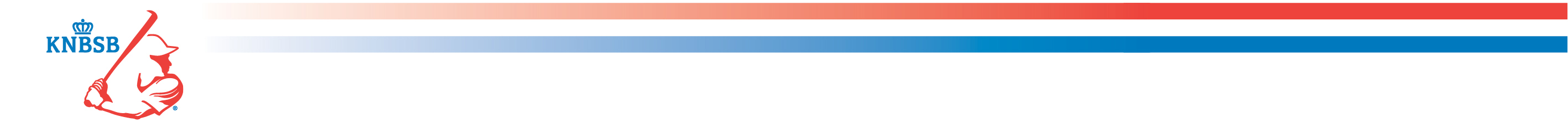 Bat List van de vereniging:Bat List van de vereniging:Per NrMerkSerieTypenummer 12345678910111213141516171819202122232425Datum controle: Datum controle: Controle uitgevoerd door: Controle uitgevoerd door: Invulinstructie voor verenigingen:Invulinstructie voor verenigingen:1) Blauwe vakken in te vullen door vereniging.1) Blauwe vakken in te vullen door vereniging.2) Bat list-formulier in Excel-formaat sturen naar de afdeling Competitiezaken: competitie@knbsb.nl2) Bat list-formulier in Excel-formaat sturen naar de afdeling Competitiezaken: competitie@knbsb.nl2) Bat list-formulier in Excel-formaat sturen naar de afdeling Competitiezaken: competitie@knbsb.nl3) Een vereniging in de DNSL-competitie moet het bondsbureau van de KNBSB uiterlijk 7 x 24 uur voor de aanvang van de eerste competitiewedstrijd in3) Een vereniging in de DNSL-competitie moet het bondsbureau van de KNBSB uiterlijk 7 x 24 uur voor de aanvang van de eerste competitiewedstrijd in3) Een vereniging in de DNSL-competitie moet het bondsbureau van de KNBSB uiterlijk 7 x 24 uur voor de aanvang van de eerste competitiewedstrijd in3) Een vereniging in de DNSL-competitie moet het bondsbureau van de KNBSB uiterlijk 7 x 24 uur voor de aanvang van de eerste competitiewedstrijd inhet bezit stellen van een schriftelijke opgave (Bat list) waaruit blijkt welke knuppels in de DNSL-competitie gebruikt gaan worden.het bezit stellen van een schriftelijke opgave (Bat list) waaruit blijkt welke knuppels in de DNSL-competitie gebruikt gaan worden.het bezit stellen van een schriftelijke opgave (Bat list) waaruit blijkt welke knuppels in de DNSL-competitie gebruikt gaan worden.het bezit stellen van een schriftelijke opgave (Bat list) waaruit blijkt welke knuppels in de DNSL-competitie gebruikt gaan worden.4) Uiterlijk 2 x 24 uur voor het aanvangstijdstip van een competitiewedstrijd kan een vereniging tijdens werkdagen van het bondsbureau van de KNBSB4) Uiterlijk 2 x 24 uur voor het aanvangstijdstip van een competitiewedstrijd kan een vereniging tijdens werkdagen van het bondsbureau van de KNBSB4) Uiterlijk 2 x 24 uur voor het aanvangstijdstip van een competitiewedstrijd kan een vereniging tijdens werkdagen van het bondsbureau van de KNBSB4) Uiterlijk 2 x 24 uur voor het aanvangstijdstip van een competitiewedstrijd kan een vereniging tijdens werkdagen van het bondsbureau van de KNBSBéén of meerdere wijzigingen in de Bat list aanbrengen. De vereniging moet daarvoor een nieuwe versie van de Bat list aanleveren on opgave van deéén of meerdere wijzigingen in de Bat list aanbrengen. De vereniging moet daarvoor een nieuwe versie van de Bat list aanleveren on opgave van deéén of meerdere wijzigingen in de Bat list aanbrengen. De vereniging moet daarvoor een nieuwe versie van de Bat list aanleveren on opgave van deéén of meerdere wijzigingen in de Bat list aanbrengen. De vereniging moet daarvoor een nieuwe versie van de Bat list aanleveren on opgave van dewijzigingen.wijzigingen.5) Gele vakken in te vullen door de afdeling Competitiezaken.5) Gele vakken in te vullen door de afdeling Competitiezaken.5) Gele vakken in te vullen door de afdeling Competitiezaken.Reglement van Wedstrijden DNSL:Reglement van Wedstrijden DNSL: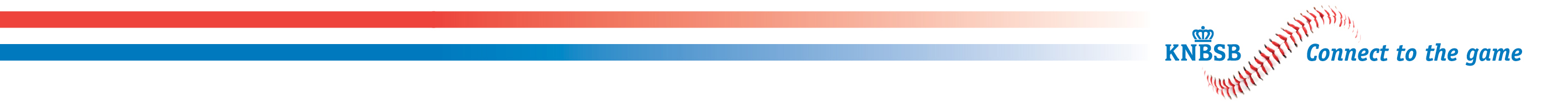 